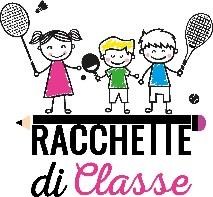 ANNO SCOLASTICO 2022/2023MODULO DI AUTORIZZAZIONE PER LA PARTECIPAZIONE AL  PROGETTO “RACCHETTE IN CLASSE” E RICHIESTA DI TESSERAMENTO DATI ANAGRAFICI DELL’ALUNNO/A (i campi sono tutti obbligatori) Cognome e Nome ________________________________________________________________________ Nato a _____________________________________ Provincia __________ Il________________________ Codice Fiscale __________________________________________ Cittadinanza _______________________ Indirizzo ________________________________________________________________________________ Comune ____________________________________________ Provincia _________ CAP ______________ Il/la sottoscritto/a __________________________________________ nato/a _____________________ il ___/___/______, residente a ___________________________ via ________________________________, dichiarando di essere nel possesso dei diritti di esercizio della responsabilità genitoriale/tutoria nei confronti di ____________________________ nato/a _______________________________ il ___/___/______ (di seguito, l’“Alunno”),  autorizzato dall’altro genitore, presta esplicito consenso affinché l’Alunno partecipi, nell’anno scolastico 2022/2023, alle attività previste dal progetto “Racchette in Classe”, come da programma di cui dichiaro di aver preso visione. Per la partecipazione dell’alunno alle attività extracurriculari previste dalla seconda parte del progetto “Racchette in Classe”, il sottoscritto presta esplicito il consenso al tesseramento dell’Alunno (obbligatorio anche per garantire la copertura assicurativa contro gli infortuni durante lo svolgimento dell’attività), senza nessun onere economico a proprio carico, presso la/le Federazione/i di riferimento della disciplina sportiva alla quale verrà avviato l’Alunno (la Federazione Italiana Tennis, per le discipline del tennis, beach tennis e padel – la Federazione Italiana Tennistavolo, per la disciplina del tennistavolo – la Federazione Italiana Palla Tamburello, per la disciplina del tamburello) e autorizza il trattamento dei dati necessari per tali finalità secondo i consensi espressi nell’allegata Informativa Privacy. Luogo e data                                                                                                                          Firma del dichiarante___________________________________________                              __________________________________________ INFORMATIVA PRIVACY La Federazione Italiana Tennis (la “FIT”), con sede in (00135) Roma, Stadio Olimpico - Curva Nord, la Federazione Italiana Tennistavolo (la “FITET”), con sede in (00135) Roma, Stadio Olimpico - Curva Nord  e la Federazione Italiana Palla Tamburello (la “FIPT”), con sede in (00135) Roma, Largo Lauro de Bosis, 15, desiderano informarLa di avere la necessità di procedere al trattamento dei dati personali dell’Alunno, qualora, in occasione della sua partecipazione al progetto “Racchette in Classe”, egli dovesse essere avviato ad una o più discipline sportive regolamentate dalle predette Federazioni. Il Titolare del trattamento (il “Titolare”) sarà esclusivamente la Federazione di riferimento della disciplina sportiva alla quale verrà avviato l’Alunno (FIT, per il tennis, beach tennis e padel – FITET, per il tennistavolo – FIPT, per il tamburello). 1. Finalità e base giuridica del trattamento. I dati personali trattati sono quelli da forniti in occasione della compilazione del modulo per partecipazione al progetto “Racchette in Classe”. Questi dati verranno trattati per le seguenti finalità:consentire il rilascio della relativa tessera federale e la registrazione sui canali (siti internet e software gestionali) previsti dalla Federazione di riferimento, la gestione e pubblicazione dell’attività sportiva in occasione della partecipazione a gare e tornei nonché la gestione e la pubblicazione di eventuali provvedimenti disciplinari o sanzionatori cui dovesse essere sottoposto da parte degli organi di giustizia sportiva;consentire di ricevere notizie sempre aggiornate sulle attività e le promozioni federali, tramite comunicazioni ed informazioni di natura commerciale e di marketing diretto sui servizi e sulle offerte della Federazione di riferimento o dei suoi partner, sugli sconti e su ogni altra iniziativa promozionale e di fidelizzazione adottata, così come per permettere l’invio di newsletter.La base giuridica su cui si fonda il trattamento è il consenso e l’adempimento ad un obbligo legale al quale è soggetto il Titolare. I dati personali potranno essere trattati sia attraverso strumenti informatici che supporti cartacei.  Periodo di conservazione. Il Titolare intende conservare i dati personali per un arco di tempo non superiore a quello necessario per il conseguimento delle finalità per i quali sono trattati. In merito alle attività di trattamento dei dati per le finalità di marketing diretto, si è stabilito di provvedere alla loro cancellazione automatica, ovvero alla loro trasformazione in forma anonima in modo permanente e non reversibile, entro 24 mesi dalla registrazione dei dati raccolti. In merito ad altri eventuali dati personali, non potendo predeterminare con precisione il loro periodo di conservazione, il Titolare si impegna fin da ora ad ispirare questo trattamento ai principi di adeguatezza, pertinenza e minimizzazione dei dati, così come richiesto dal Regolamento (UE) 2016/679 (il “Regolamento”), verificando periodicamente la necessità della loro conservazione. Pertanto, una volta raggiunte le finalità per le quali sono stati trattatati, i dati personali verranno rimossi dai sistemi e registri e/o verranno resi anonimi. Ciò, fatto salvo il caso in cui sorga la necessità di mantenerli per adempire ad obblighi di legge oppure per accertare, esercitare o difendere un diritto in sede giudiziaria o, ancora, per esigenze storiche o di archivio.Categorie di destinatari. I dati trattati non saranno oggetto di diffusione a terzi. Potranno comunque venire a conoscenza dei dati, in relazione alle finalità di trattamento precedentemente esposte: i) i soggetti che possono accedere ai dati in forza di disposizione di legge; ii) i titolari del trattamento facenti parte del gruppo FIT; iii) i soggetti che svolgono, all’interno dei confini dell’Unione Europea, in totale autonomia, come distinti titolari del trattamento, ovvero in qualità di responsabili del trattamento all’uopo nominati dalla FIT, finalità ausiliarie alle attività e ai servizi di cui al Paragrafo 1, ovvero istituti bancari e assicurativi, studi legali e notarili, compagnie assicurative, società di recupero crediti, centri di servizio, società o consulenti incaricati di fornire ulteriori servizi al Titolare. Inoltre, potrà venire a conoscenza dei dati personali anche il personale dipendente della FIT, purché precedentemente designato come soggetto che agisce sotto l’autorità del Titolare a norma dell’art. 29 del Regolamento o come amministratore di sistema. L’eventuale comunicazione dei dati personali avverrà nel rispetto delle disposizioni di legge e delle misure tecniche e organizzative predisposte dal Titolare per garantire un adeguato livello di sicurezza.Trasferimento verso paesi terzi. Il Titolare potrebbe trasferire i dati personali verso paesi al di fuori dell’Unione Europea, per la gestione dei servizi offerti e dell’attività sportiva. Tale trasferimento è sempre soggetto a garanzie adeguate in quanto il Titolare si è assicurato che i destinatari si trovino all’interno di paesi che godono di una Decisione di Adeguatezza (art. 45) oppure facciano parte del Privacy Shield, che protegge i diritti fondamentali di ciascun interessato i cui dati personali sono trasferiti negli Stati Uniti d’America. Per maggiori informazioni sulle norme di trasferimento dei dati, consultare il sito della Commissione Europea (https://ec.europa.eu/info/law/law-topic/dataprotection/data-transfers-outside-eu/eu-us-privacy-shield_en) o quello del Privacy Shield (https://www.privacyshield.gov/welcome).Processi decisionali automatizzati. Il Titolare non intende utilizzare processi decisionali automatizzati, ivi compresa la profilazione di cui all’articolo 22, co. 1 e 4, del Regolamento. Pertanto, il Titolare ritiene di non dover fornire informazioni sulla logica utilizzata, nonché sull’importanza e le conseguenze per l’interessato relative a questo tipo di trattamento.Natura del conferimento. Il conferimento dei dati per le finalità di cui al par. 1.A è facoltativo ma la mancata autorizzazione al loro trattamento comporta l’impossibilità del rilascio della tessera federale. Il conferimento dei dati per le finalità di cui al par. 1.B è facoltativo ma la mancata autorizzazione al loro trattamento non consentirebbe di fruire dei vantaggi offerti dalla Federazione di riferimento e dai suoi partner.Diritti dell’Interessato. In relazione al trattamento dei dati personali, ha il diritto di: chiedere l’accesso ai dati (art. 15), ottenerne la rettifica e l’integrazione (art. 16), ottenerne la cancellazione (art. 17), ottenere la limitazione del trattamento (art. 18), ricevere i dati personali in un formato strutturato nonché di trasmettere tali dati a un altro titolare (art. 20), opporsi in qualsiasi momento al trattamento svolto ai sensi dell’art. 6, co. 1, lettere e) o f) del Regolamento, non essere sottoposto a decisioni basate unicamente sul trattamento automatizzato (art. 22). Per esercitare tali diritti, può contattare il Titolare, indirizzando una comunicazione presso la sede legale oppure via email agli indirizzi, rispettivamente, privacy@federtennis.it per la FIT, dpo@fitet.org per la FITET e, privacy@federtamburello.it per la FIPT. Ha inoltre diritto di proporre reclamo ad un’autorità di controllo (art. 77) oppure adire le opportune sedi giudiziarie (art. 79), qualora ritenga che il trattamento violi il Regolamento. Il reclamo può essere proposto nello Stato membro in cui risiede abitualmente, lavora oppure nel luogo ove si è verificata la presunta violazione.Consenso al trattamento dei dati personali. Il/la sottoscritto/a, letta e compresa la sopra riportata Informativa Privacy, dichiarando di essere nel pieno possesso dei diritti di esercizio della responsabilità genitoriale/tutoria nei confronti dell’Alunno, espressamente e liberamente:	□ CONSENTE	□ NON CONSENTEil trattamento dei dati per le finalità di cui al Paragrafo 1.A (la mancata autorizzazione comporta l’impossibilità del rilascio della tessera federale); 	□ CONSENTE	□ NON CONSENTEil trattamento dei dati per le finalità di cui al Paragrafo 1.B. Luogo e data                                                                                                                                             Firma del dichiarante     ___________________________________________                                _________________________________________________